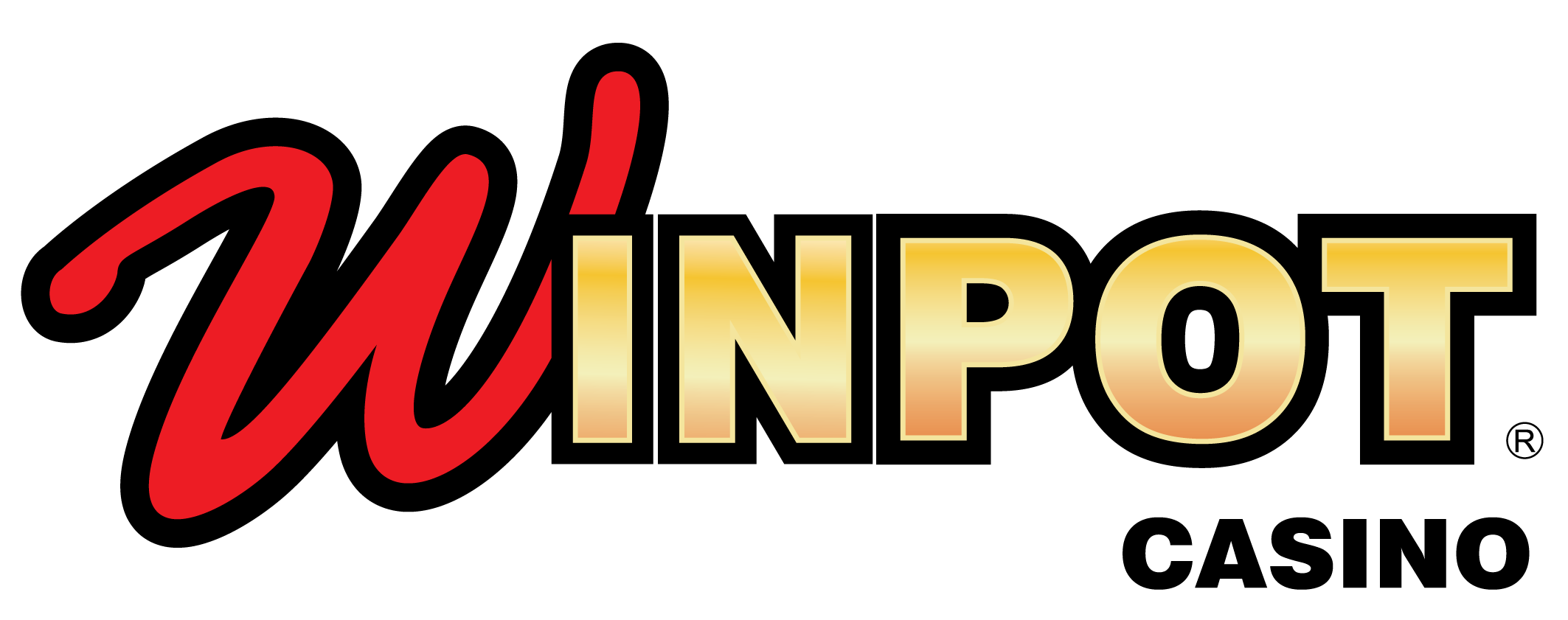 Adquiere Winpot máquinas Dreidel como exclusiva en México.Reinventan la escena del entretenimiento en el país.Winpot Group trae a todas sus locaciones en el país, máquinas Dreidel: una nueva forma de diversión con diferentes títulos, para darle un plus a sus ya reconocidos juegos, mientras estos se convierten en clásicos por sus divertidas temáticas. Las máquinas Dreidel fueron creadas con la última tecnología, para aumentar el nivel de entretenimiento de aquellos que disfrutan del universo de los casinos.El sistema de entretenimiento que habíamos conocido en el pasado, tiene ahora nombres nuevos que se incorporan rápidamente al gusto de los clientes: Bingo Boost, Billy Gunslinger, Candy Prize, Johnny Wheel y Magic Ball, entre otros. Las máquinas Dreidel nos ofrecen la posibilidad de entrar al excitante mundo del viejo oeste, jugar al puro estilo de  Mardi Grass, ganar mientras navegamos en un barco pirata o transportarnos hasta la capital francesa con los nuevos juegos Dreidel.Además de las actualizaciones tecnológicas, Winpot resalta una vez más su compromiso con México, trabajando con más proveedores que cuentan con desarrolladores y talento del país. Por eso, Dreidel ha sido una magnífica opción, ya que ellos cuentan con una ensambladora en Guadalajara, y sus profesionistas se han formado en toda la República.Desde ahora, los clientes del casino, encontrarán las nuevas Dreidel en todas las locaciones de Winpot: Guaymas, Mérida, Metepec, Mexicali, Pachuca, Playa del Carmen, Puebla, Nogales y Tonalá.Winpot es una de las cadenas de casinos más importantes en la República Mexicana, conocidos por sus modernas instalaciones y creativos juegos en sus nueve locaciones dentro del país. El llamado Casino de México augura más sorpresas, acumulados y ganadores durante 2017, y los invita a visitarlos para disfrutar de sus novedosos eventos. Relaciones PúblicasWinpot Grouphttp://www.winpot.com.mx/